DOCUMENTATION REQUIRED TO REGISTERALL ORIGINALS MUST BE PROVIDED TO SCHOOL  BEFORE STUDENT CAN BE REGISTERED.Child’s Canadian Birth Certificate AND Care card or PR Card AND Care Card.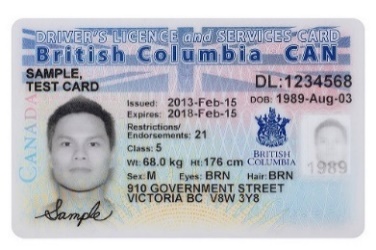 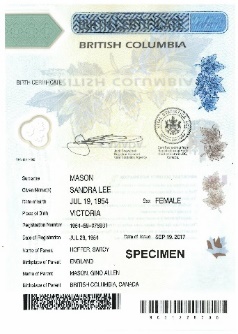 Proof that one parent is a Canadian Citizen or Permanent resident.  If parent(s) are on work permits/visa you need to email newtocanadaregistration@abbyschools.ca   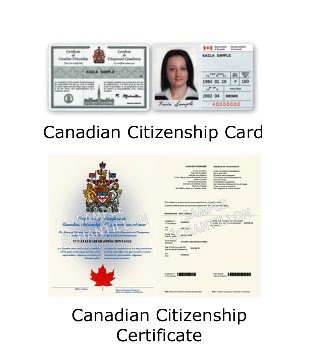 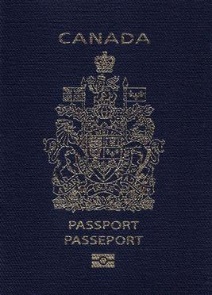 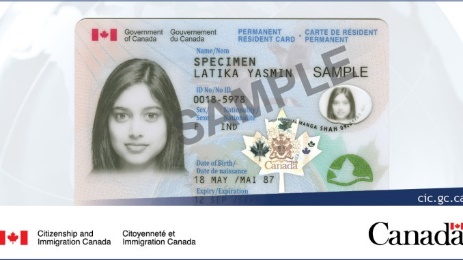 TWO Documents Proving Address: ONE of the following -  -Mortgage Document 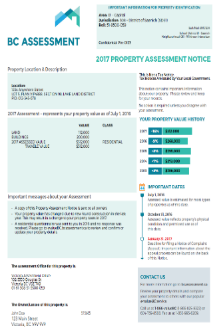 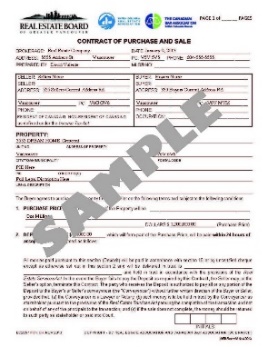 -Property Tax/Assessment-Legal Rental Agreement-Statutory Declaration of residence signed by lawyer or notary -Utility Bill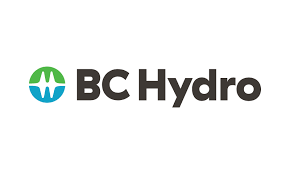 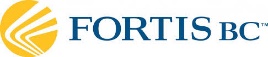 PLUS ONE OF THE FOLLOWING:  Government documentMSP BillChild Tax BenefitIncome Tax AssessmentMost recent T4Vehicle InsuranceNO BANK STATEMENTS OR CREDIT CARD STATEMENTS                                                                          